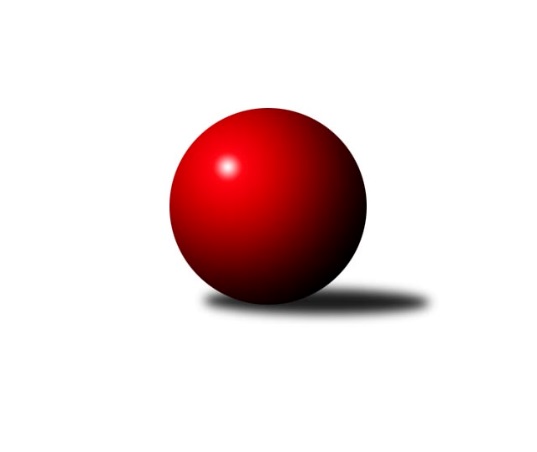 Č.8Ročník 2019/2020	6.5.2024 Krajský přebor Vysočina 2019/2020Statistika 8. kolaTabulka družstev:		družstvo	záp	výh	rem	proh	skore	sety	průměr	body	plné	dorážka	chyby	1.	KK Slavoj Žirovnice B	7	6	0	1	37.0 : 19.0 	(51.0 : 33.0)	2582	12	1776	806	31.6	2.	TJ BOPO Třebíč A	8	6	0	2	45.0 : 19.0 	(64.0 : 32.0)	2546	12	1732	814	31.4	3.	TJ Třebíč B	8	6	0	2	45.0 : 19.0 	(63.5 : 32.5)	2633	12	1780	853	25.6	4.	TJ Sokol Cetoraz	8	6	0	2	42.5 : 21.5 	(53.0 : 43.0)	2515	12	1738	777	34.4	5.	TJ Nové Město na Moravě B	8	5	0	3	36.5 : 27.5 	(53.0 : 43.0)	2521	10	1746	776	41.6	6.	TJ Třebíč C	8	5	0	3	32.0 : 32.0 	(47.5 : 48.5)	2511	10	1749	762	42.4	7.	TJ Spartak Pelhřimov B	8	4	0	4	39.0 : 25.0 	(57.5 : 38.5)	2551	8	1771	780	39.4	8.	TJ Sl. Kamenice nad Lipou E	8	4	0	4	31.0 : 33.0 	(49.5 : 46.5)	2531	8	1738	794	38.8	9.	TJ Spartak Pelhřimov G	8	2	0	6	22.5 : 41.5 	(34.5 : 61.5)	2480	4	1725	756	43.5	10.	TJ BOPO Třebíč B	7	1	0	6	13.0 : 43.0 	(26.0 : 58.0)	2292	2	1591	700	49	11.	TJ Start Jihlava B	8	1	0	7	19.0 : 45.0 	(34.5 : 61.5)	2365	2	1680	685	73.5	12.	TJ Sl. Kamenice nad Lipou B	8	1	0	7	13.5 : 50.5 	(30.0 : 66.0)	2460	2	1705	755	52.5Tabulka doma:		družstvo	záp	výh	rem	proh	skore	sety	průměr	body	maximum	minimum	1.	TJ Sokol Cetoraz	6	5	0	1	34.5 : 13.5 	(42.0 : 30.0)	2462	10	2534	2361	2.	TJ BOPO Třebíč A	5	4	0	1	30.0 : 10.0 	(42.0 : 18.0)	2558	8	2579	2532	3.	TJ Třebíč C	3	3	0	0	18.0 : 6.0 	(24.5 : 11.5)	2562	6	2622	2515	4.	KK Slavoj Žirovnice B	4	3	0	1	19.0 : 13.0 	(29.0 : 19.0)	2573	6	2611	2547	5.	TJ Nové Město na Moravě B	5	3	0	2	22.0 : 18.0 	(32.5 : 27.5)	2551	6	2580	2528	6.	TJ Spartak Pelhřimov B	2	2	0	0	15.0 : 1.0 	(19.5 : 4.5)	2666	4	2701	2631	7.	TJ Spartak Pelhřimov G	3	2	0	1	14.0 : 10.0 	(17.0 : 19.0)	2558	4	2611	2518	8.	TJ Sl. Kamenice nad Lipou E	4	2	0	2	16.0 : 16.0 	(26.0 : 22.0)	2636	4	2673	2574	9.	TJ Třebíč B	3	1	0	2	10.0 : 14.0 	(17.5 : 18.5)	2682	2	2741	2652	10.	TJ BOPO Třebíč B	4	1	0	3	11.0 : 21.0 	(18.0 : 30.0)	2244	2	2406	1902	11.	TJ Sl. Kamenice nad Lipou B	4	1	0	3	7.5 : 24.5 	(14.5 : 33.5)	2545	2	2696	2481	12.	TJ Start Jihlava B	4	0	0	4	6.0 : 26.0 	(11.0 : 37.0)	2230	0	2304	2154Tabulka venku:		družstvo	záp	výh	rem	proh	skore	sety	průměr	body	maximum	minimum	1.	TJ Třebíč B	5	5	0	0	35.0 : 5.0 	(46.0 : 14.0)	2620	10	2771	2513	2.	KK Slavoj Žirovnice B	3	3	0	0	18.0 : 6.0 	(22.0 : 14.0)	2585	6	2697	2480	3.	TJ BOPO Třebíč A	3	2	0	1	15.0 : 9.0 	(22.0 : 14.0)	2542	4	2618	2419	4.	TJ Nové Město na Moravě B	3	2	0	1	14.5 : 9.5 	(20.5 : 15.5)	2511	4	2669	2383	5.	TJ Sl. Kamenice nad Lipou E	4	2	0	2	15.0 : 17.0 	(23.5 : 24.5)	2497	4	2568	2421	6.	TJ Třebíč C	5	2	0	3	14.0 : 26.0 	(23.0 : 37.0)	2529	4	2684	2432	7.	TJ Spartak Pelhřimov B	6	2	0	4	24.0 : 24.0 	(38.0 : 34.0)	2528	4	2703	2365	8.	TJ Sokol Cetoraz	2	1	0	1	8.0 : 8.0 	(11.0 : 13.0)	2542	2	2592	2491	9.	TJ Start Jihlava B	4	1	0	3	13.0 : 19.0 	(23.5 : 24.5)	2399	2	2502	2264	10.	TJ BOPO Třebíč B	3	0	0	3	2.0 : 22.0 	(8.0 : 28.0)	2319	0	2397	2213	11.	TJ Sl. Kamenice nad Lipou B	4	0	0	4	6.0 : 26.0 	(15.5 : 32.5)	2439	0	2500	2353	12.	TJ Spartak Pelhřimov G	5	0	0	5	8.5 : 31.5 	(17.5 : 42.5)	2464	0	2520	2414Tabulka podzimní části:		družstvo	záp	výh	rem	proh	skore	sety	průměr	body	doma	venku	1.	KK Slavoj Žirovnice B	7	6	0	1	37.0 : 19.0 	(51.0 : 33.0)	2582	12 	3 	0 	1 	3 	0 	0	2.	TJ BOPO Třebíč A	8	6	0	2	45.0 : 19.0 	(64.0 : 32.0)	2546	12 	4 	0 	1 	2 	0 	1	3.	TJ Třebíč B	8	6	0	2	45.0 : 19.0 	(63.5 : 32.5)	2633	12 	1 	0 	2 	5 	0 	0	4.	TJ Sokol Cetoraz	8	6	0	2	42.5 : 21.5 	(53.0 : 43.0)	2515	12 	5 	0 	1 	1 	0 	1	5.	TJ Nové Město na Moravě B	8	5	0	3	36.5 : 27.5 	(53.0 : 43.0)	2521	10 	3 	0 	2 	2 	0 	1	6.	TJ Třebíč C	8	5	0	3	32.0 : 32.0 	(47.5 : 48.5)	2511	10 	3 	0 	0 	2 	0 	3	7.	TJ Spartak Pelhřimov B	8	4	0	4	39.0 : 25.0 	(57.5 : 38.5)	2551	8 	2 	0 	0 	2 	0 	4	8.	TJ Sl. Kamenice nad Lipou E	8	4	0	4	31.0 : 33.0 	(49.5 : 46.5)	2531	8 	2 	0 	2 	2 	0 	2	9.	TJ Spartak Pelhřimov G	8	2	0	6	22.5 : 41.5 	(34.5 : 61.5)	2480	4 	2 	0 	1 	0 	0 	5	10.	TJ BOPO Třebíč B	7	1	0	6	13.0 : 43.0 	(26.0 : 58.0)	2292	2 	1 	0 	3 	0 	0 	3	11.	TJ Start Jihlava B	8	1	0	7	19.0 : 45.0 	(34.5 : 61.5)	2365	2 	0 	0 	4 	1 	0 	3	12.	TJ Sl. Kamenice nad Lipou B	8	1	0	7	13.5 : 50.5 	(30.0 : 66.0)	2460	2 	1 	0 	3 	0 	0 	4Tabulka jarní části:		družstvo	záp	výh	rem	proh	skore	sety	průměr	body	doma	venku	1.	TJ Start Jihlava B	0	0	0	0	0.0 : 0.0 	(0.0 : 0.0)	0	0 	0 	0 	0 	0 	0 	0 	2.	TJ Nové Město na Moravě B	0	0	0	0	0.0 : 0.0 	(0.0 : 0.0)	0	0 	0 	0 	0 	0 	0 	0 	3.	TJ BOPO Třebíč B	0	0	0	0	0.0 : 0.0 	(0.0 : 0.0)	0	0 	0 	0 	0 	0 	0 	0 	4.	TJ Sl. Kamenice nad Lipou E	0	0	0	0	0.0 : 0.0 	(0.0 : 0.0)	0	0 	0 	0 	0 	0 	0 	0 	5.	TJ BOPO Třebíč A	0	0	0	0	0.0 : 0.0 	(0.0 : 0.0)	0	0 	0 	0 	0 	0 	0 	0 	6.	TJ Sokol Cetoraz	0	0	0	0	0.0 : 0.0 	(0.0 : 0.0)	0	0 	0 	0 	0 	0 	0 	0 	7.	KK Slavoj Žirovnice B	0	0	0	0	0.0 : 0.0 	(0.0 : 0.0)	0	0 	0 	0 	0 	0 	0 	0 	8.	TJ Třebíč B	0	0	0	0	0.0 : 0.0 	(0.0 : 0.0)	0	0 	0 	0 	0 	0 	0 	0 	9.	TJ Třebíč C	0	0	0	0	0.0 : 0.0 	(0.0 : 0.0)	0	0 	0 	0 	0 	0 	0 	0 	10.	TJ Spartak Pelhřimov B	0	0	0	0	0.0 : 0.0 	(0.0 : 0.0)	0	0 	0 	0 	0 	0 	0 	0 	11.	TJ Spartak Pelhřimov G	0	0	0	0	0.0 : 0.0 	(0.0 : 0.0)	0	0 	0 	0 	0 	0 	0 	0 	12.	TJ Sl. Kamenice nad Lipou B	0	0	0	0	0.0 : 0.0 	(0.0 : 0.0)	0	0 	0 	0 	0 	0 	0 	0 Zisk bodů pro družstvo:		jméno hráče	družstvo	body	zápasy	v %	dílčí body	sety	v %	1.	Bohumil Drápela 	TJ BOPO Třebíč A 	8	/	8	(100%)	15	/	16	(94%)	2.	Barbora Švédová 	KK Slavoj Žirovnice B 	7	/	7	(100%)	14	/	14	(100%)	3.	Petr Zeman 	TJ BOPO Třebíč A 	7	/	7	(100%)	11.5	/	14	(82%)	4.	Jan Dobeš 	TJ Třebíč B 	7	/	8	(88%)	13	/	16	(81%)	5.	Kateřina Carvová 	TJ Spartak Pelhřimov B 	6	/	7	(86%)	11	/	14	(79%)	6.	Jaroslav Lhotka 	TJ Sokol Cetoraz  	6	/	7	(86%)	11	/	14	(79%)	7.	Marcel Berka 	TJ Sokol Cetoraz  	6	/	7	(86%)	9	/	14	(64%)	8.	Jan Škrampal 	TJ Sl. Kamenice nad Lipou E 	6	/	7	(86%)	9	/	14	(64%)	9.	Zdeněk Topinka 	TJ Nové Město na Moravě B 	6	/	8	(75%)	14	/	16	(88%)	10.	Josef Šebek 	TJ Nové Město na Moravě B 	6	/	8	(75%)	10	/	16	(63%)	11.	Petr Března 	TJ Třebíč C 	6	/	8	(75%)	9	/	16	(56%)	12.	Jaroslav Tenkl 	TJ Třebíč B 	5	/	6	(83%)	10	/	12	(83%)	13.	Mojmír Novotný 	TJ Třebíč B 	5	/	7	(71%)	11	/	14	(79%)	14.	Aneta Kusiová 	KK Slavoj Žirovnice B 	5	/	7	(71%)	8	/	14	(57%)	15.	Dušan Macek 	TJ Sokol Cetoraz  	5	/	7	(71%)	7.5	/	14	(54%)	16.	Pavel Šplíchal 	TJ BOPO Třebíč A 	5	/	8	(63%)	11	/	16	(69%)	17.	Miroslav Mátl 	TJ BOPO Třebíč A 	5	/	8	(63%)	11	/	16	(69%)	18.	František Novotný 	TJ Sokol Cetoraz  	5	/	8	(63%)	10	/	16	(63%)	19.	Josef Fučík 	TJ Spartak Pelhřimov B 	5	/	8	(63%)	9	/	16	(56%)	20.	Pavel Kohout 	TJ Třebíč B 	5	/	8	(63%)	8	/	16	(50%)	21.	Milan Kocanda 	TJ Nové Město na Moravě B 	4.5	/	7	(64%)	9	/	14	(64%)	22.	Vladimír Dřevo 	TJ BOPO Třebíč A 	4	/	4	(100%)	6	/	8	(75%)	23.	Miroslava Matejková 	TJ Spartak Pelhřimov B 	4	/	4	(100%)	6	/	8	(75%)	24.	Lubomír Horák 	TJ Třebíč C 	4	/	5	(80%)	9	/	10	(90%)	25.	Tereza Buďová 	TJ Nové Město na Moravě B 	4	/	5	(80%)	9	/	10	(90%)	26.	Zdeněk Januška 	KK Slavoj Žirovnice B 	4	/	6	(67%)	7	/	12	(58%)	27.	Petr Hlaváček 	TJ Start Jihlava B 	4	/	6	(67%)	7	/	12	(58%)	28.	Radek Čejka 	TJ Sokol Cetoraz  	4	/	6	(67%)	5.5	/	12	(46%)	29.	Václav Novotný 	TJ Spartak Pelhřimov B 	4	/	7	(57%)	8	/	14	(57%)	30.	Vladimír Kantor 	TJ Třebíč B 	4	/	7	(57%)	7	/	14	(50%)	31.	Karel Pecha 	TJ Spartak Pelhřimov B 	4	/	7	(57%)	7	/	14	(50%)	32.	Bohumil Nentvich 	TJ Spartak Pelhřimov B 	4	/	7	(57%)	6.5	/	14	(46%)	33.	Martin Kantor 	TJ BOPO Třebíč B 	4	/	7	(57%)	6	/	14	(43%)	34.	Lukáš Melichar 	TJ Spartak Pelhřimov G 	4	/	7	(57%)	5	/	14	(36%)	35.	Jaroslav Benda 	TJ Spartak Pelhřimov B 	4	/	8	(50%)	10	/	16	(63%)	36.	Tomáš Vestfál 	TJ Start Jihlava B 	4	/	8	(50%)	10	/	16	(63%)	37.	Adam Rychtařík 	TJ Sl. Kamenice nad Lipou E 	4	/	8	(50%)	10	/	16	(63%)	38.	Petr Toman 	TJ Třebíč C 	4	/	8	(50%)	9.5	/	16	(59%)	39.	Libor Linhart 	TJ Spartak Pelhřimov G 	4	/	8	(50%)	9	/	16	(56%)	40.	Milan Podhradský 	TJ Sl. Kamenice nad Lipou E 	4	/	8	(50%)	7	/	16	(44%)	41.	Jan Hruška 	TJ Spartak Pelhřimov G 	3.5	/	5	(70%)	4	/	10	(40%)	42.	Tomáš Váňa 	KK Slavoj Žirovnice B 	3	/	4	(75%)	7	/	8	(88%)	43.	Darja Novotná 	TJ Sl. Kamenice nad Lipou E 	3	/	5	(60%)	5.5	/	10	(55%)	44.	Libor Nováček 	TJ Třebíč B 	3	/	6	(50%)	6	/	12	(50%)	45.	Tomáš Brátka 	TJ Třebíč C 	3	/	7	(43%)	6	/	14	(43%)	46.	Filip Šupčík 	TJ BOPO Třebíč A 	3	/	7	(43%)	5.5	/	14	(39%)	47.	Aleš Paluska 	TJ Start Jihlava B 	3	/	7	(43%)	4	/	14	(29%)	48.	Kamila Jirsová 	TJ Sl. Kamenice nad Lipou E 	3	/	8	(38%)	7	/	16	(44%)	49.	Anna Kuběnová 	TJ Nové Město na Moravě B 	3	/	8	(38%)	5	/	16	(31%)	50.	Marta Tkáčová 	TJ Start Jihlava B 	3	/	8	(38%)	4.5	/	16	(28%)	51.	Michal Chvála 	TJ Sl. Kamenice nad Lipou B 	2	/	2	(100%)	3	/	4	(75%)	52.	Jiří Mikoláš 	TJ Třebíč B 	2	/	2	(100%)	2	/	4	(50%)	53.	Milan Podhradský ml.	TJ Sl. Kamenice nad Lipou B 	2	/	2	(100%)	2	/	4	(50%)	54.	Lukáš Toman 	TJ Třebíč B 	2	/	4	(50%)	5.5	/	8	(69%)	55.	Marek Jirsa 	TJ Sl. Kamenice nad Lipou B 	2	/	5	(40%)	5	/	10	(50%)	56.	Jan Daniel 	TJ Spartak Pelhřimov G 	2	/	5	(40%)	4	/	10	(40%)	57.	František Jakoubek 	KK Slavoj Žirovnice B 	2	/	5	(40%)	4	/	10	(40%)	58.	Vilém Ryšavý 	KK Slavoj Žirovnice B 	2	/	5	(40%)	4	/	10	(40%)	59.	Vladimír Berka 	TJ Sokol Cetoraz  	2	/	5	(40%)	2	/	10	(20%)	60.	Jiří Šindelář 	TJ Sl. Kamenice nad Lipou E 	2	/	6	(33%)	6	/	12	(50%)	61.	Lukáš Bambula 	TJ Spartak Pelhřimov G 	2	/	6	(33%)	4	/	12	(33%)	62.	Kamil Polomski 	TJ BOPO Třebíč B 	2	/	7	(29%)	4.5	/	14	(32%)	63.	Milan Gregorovič 	TJ BOPO Třebíč B 	2	/	7	(29%)	3	/	14	(21%)	64.	Tomáš Tesař 	TJ Sl. Kamenice nad Lipou B 	1.5	/	5	(30%)	2	/	10	(20%)	65.	Patrik Berka 	TJ Sokol Cetoraz  	1.5	/	7	(21%)	6	/	14	(43%)	66.	Petr Dobeš st.	TJ Třebíč B 	1	/	1	(100%)	2	/	2	(100%)	67.	Sebastián Zavřel 	TJ Start Jihlava B 	1	/	1	(100%)	2	/	2	(100%)	68.	Josefína Vytisková 	TJ Spartak Pelhřimov G 	1	/	1	(100%)	2	/	2	(100%)	69.	Pavel Švec 	TJ BOPO Třebíč B 	1	/	1	(100%)	2	/	2	(100%)	70.	Jiří Cháb st.	TJ Start Jihlava B 	1	/	1	(100%)	1.5	/	2	(75%)	71.	Jan Bureš 	KK Slavoj Žirovnice B 	1	/	2	(50%)	3	/	4	(75%)	72.	Martin Michal 	TJ Třebíč C 	1	/	2	(50%)	2.5	/	4	(63%)	73.	Marie Ježková 	TJ BOPO Třebíč B 	1	/	2	(50%)	2	/	4	(50%)	74.	Petr Bína 	TJ Sl. Kamenice nad Lipou E 	1	/	2	(50%)	2	/	4	(50%)	75.	Roman Svojanovský 	TJ Nové Město na Moravě B 	1	/	2	(50%)	1.5	/	4	(38%)	76.	Pavel Šplíchal st.	TJ BOPO Třebíč A 	1	/	4	(25%)	4	/	8	(50%)	77.	Dagmar Rypelová 	TJ Třebíč C 	1	/	4	(25%)	3.5	/	8	(44%)	78.	František Kuběna 	TJ Nové Město na Moravě B 	1	/	4	(25%)	3	/	8	(38%)	79.	Jan Švarc 	TJ Sl. Kamenice nad Lipou B 	1	/	4	(25%)	3	/	8	(38%)	80.	Milan Lenz 	TJ Třebíč C 	1	/	5	(20%)	4	/	10	(40%)	81.	Josef Vančík 	TJ Sl. Kamenice nad Lipou B 	1	/	5	(20%)	3.5	/	10	(35%)	82.	Jiří Faldík 	TJ Nové Město na Moravě B 	1	/	5	(20%)	1	/	10	(10%)	83.	Daniel Bašta 	KK Slavoj Žirovnice B 	1	/	6	(17%)	4	/	12	(33%)	84.	Jaroslav Kasáček 	TJ Třebíč C 	1	/	6	(17%)	3	/	12	(25%)	85.	Zdeňka Kolářová 	TJ BOPO Třebíč B 	1	/	7	(14%)	5.5	/	14	(39%)	86.	Pavel Zedník 	TJ Sl. Kamenice nad Lipou B 	1	/	7	(14%)	5	/	14	(36%)	87.	Jiří Čamra 	TJ Spartak Pelhřimov G 	1	/	7	(14%)	3.5	/	14	(25%)	88.	Radek David 	TJ Spartak Pelhřimov G 	1	/	7	(14%)	3	/	14	(21%)	89.	Milan Chvátal 	TJ Start Jihlava B 	1	/	8	(13%)	4.5	/	16	(28%)	90.	Filip Schober 	TJ Sl. Kamenice nad Lipou B 	1	/	8	(13%)	3.5	/	16	(22%)	91.	Libuše Kuběnová 	TJ Nové Město na Moravě B 	0	/	1	(0%)	0.5	/	2	(25%)	92.	Marie Dobešová 	TJ Třebíč C 	0	/	1	(0%)	0	/	2	(0%)	93.	Oldřich Kubů 	TJ Spartak Pelhřimov G 	0	/	1	(0%)	0	/	2	(0%)	94.	Ondřej Kohout 	TJ Spartak Pelhřimov G 	0	/	1	(0%)	0	/	2	(0%)	95.	Miroslav Ježek 	TJ Třebíč C 	0	/	1	(0%)	0	/	2	(0%)	96.	Ondřej Votápek 	TJ Sl. Kamenice nad Lipou B 	0	/	2	(0%)	2	/	4	(50%)	97.	David Schober ml.	TJ Sl. Kamenice nad Lipou E 	0	/	3	(0%)	2	/	6	(33%)	98.	Nikola Vestfálová 	TJ Start Jihlava B 	0	/	3	(0%)	0	/	6	(0%)	99.	Ladislav Štark 	TJ BOPO Třebíč B 	0	/	4	(0%)	1	/	8	(13%)	100.	Dominika Štarková 	TJ BOPO Třebíč B 	0	/	5	(0%)	2	/	10	(20%)	101.	Pavel Charvát 	TJ Start Jihlava B 	0	/	6	(0%)	1	/	12	(8%)	102.	Miroslav Votápek 	TJ Sl. Kamenice nad Lipou B 	0	/	6	(0%)	1	/	12	(8%)Průměry na kuželnách:		kuželna	průměr	plné	dorážka	chyby	výkon na hráče	1.	Kamenice, 1-4	2617	1806	810	45.8	(436.2)	2.	TJ Třebíč, 1-4	2599	1775	823	35.0	(433.3)	3.	Pelhřimov, 1-4	2550	1748	802	38.8	(425.0)	4.	Žirovnice, 1-4	2542	1759	782	38.5	(423.8)	5.	TJ Nové Město n.M., 1-2	2533	1734	799	39.7	(422.3)	6.	TJ Bopo Třebíč, 1-2	2434	1697	737	41.4	(405.8)	7.	TJ Sokol Cetoraz, 1-2	2424	1671	752	35.1	(404.1)	8.	TJ Start Jihlava, 1-2	2337	1668	668	65.4	(389.5)Nejlepší výkony na kuželnách:Kamenice, 1-4TJ Třebíč B	2771	2. kolo	Mojmír Novotný 	TJ Třebíč B	503	2. koloTJ Třebíč B	2770	6. kolo	Michal Chvála 	TJ Sl. Kamenice nad Lipou B	490	4. koloTJ Spartak Pelhřimov B	2703	4. kolo	Milan Podhradský ml.	TJ Sl. Kamenice nad Lipou B	483	7. koloTJ Sl. Kamenice nad Lipou B	2696	7. kolo	Anna Kuběnová 	TJ Nové Město na Moravě B	482	7. koloTJ Sl. Kamenice nad Lipou E	2673	1. kolo	Jiří Mikoláš 	TJ Třebíč B	481	6. koloTJ Nové Město na Moravě B	2669	7. kolo	Jan Dobeš 	TJ Třebíč B	481	2. koloTJ Sl. Kamenice nad Lipou E	2657	3. kolo	Adam Rychtařík 	TJ Sl. Kamenice nad Lipou E	477	3. koloTJ Sl. Kamenice nad Lipou E	2641	6. kolo	Jan Škrampal 	TJ Sl. Kamenice nad Lipou E	477	1. koloTJ Spartak Pelhřimov B	2624	1. kolo	Bohumil Nentvich 	TJ Spartak Pelhřimov B	470	1. koloTJ Třebíč C	2596	8. kolo	Libor Nováček 	TJ Třebíč B	470	6. koloTJ Třebíč, 1-4TJ Třebíč B	2741	3. kolo	Bohumil Nentvich 	TJ Spartak Pelhřimov B	484	3. koloKK Slavoj Žirovnice B	2697	1. kolo	Jan Dobeš 	TJ Třebíč B	479	7. koloTJ Třebíč C	2684	7. kolo	Jan Dobeš 	TJ Třebíč B	478	3. koloTJ Spartak Pelhřimov B	2684	3. kolo	Mojmír Novotný 	TJ Třebíč B	475	3. koloTJ Třebíč B	2653	7. kolo	Jaroslav Tenkl 	TJ Třebíč B	474	3. koloTJ Třebíč B	2652	1. kolo	Tomáš Váňa 	KK Slavoj Žirovnice B	471	1. koloTJ Třebíč C	2622	3. kolo	Petr Toman 	TJ Třebíč C	470	3. koloTJ Třebíč C	2550	6. kolo	Tomáš Brátka 	TJ Třebíč C	469	7. koloTJ Spartak Pelhřimov G	2517	6. kolo	Aneta Kusiová 	KK Slavoj Žirovnice B	468	1. koloTJ Třebíč C	2515	1. kolo	Lubomír Horák 	TJ Třebíč C	465	7. koloPelhřimov, 1-4TJ Spartak Pelhřimov B	2701	5. kolo	Libor Linhart 	TJ Spartak Pelhřimov G	488	7. koloTJ Třebíč B	2646	5. kolo	Libor Linhart 	TJ Spartak Pelhřimov G	469	2. koloTJ Spartak Pelhřimov B	2631	2. kolo	Václav Novotný 	TJ Spartak Pelhřimov B	466	5. koloTJ Spartak Pelhřimov G	2611	5. kolo	Vladimír Kantor 	TJ Třebíč B	464	5. koloTJ Spartak Pelhřimov G	2546	1. kolo	Miroslava Matejková 	TJ Spartak Pelhřimov B	464	5. koloTJ Spartak Pelhřimov G	2518	7. kolo	Mojmír Novotný 	TJ Třebíč B	462	5. koloTJ Sl. Kamenice nad Lipou B	2500	1. kolo	Libor Linhart 	TJ Spartak Pelhřimov G	460	1. koloTJ Třebíč C	2478	5. kolo	Jaroslav Benda 	TJ Spartak Pelhřimov B	457	5. koloTJ Spartak Pelhřimov G	2453	2. kolo	Jan Dobeš 	TJ Třebíč B	451	5. koloTJ Start Jihlava B	2417	7. kolo	Václav Novotný 	TJ Spartak Pelhřimov B	449	2. koloŽirovnice, 1-4KK Slavoj Žirovnice B	2611	7. kolo	Bohumil Drápela 	TJ BOPO Třebíč A	481	7. koloTJ Sokol Cetoraz 	2592	5. kolo	Barbora Švédová 	KK Slavoj Žirovnice B	469	4. koloTJ BOPO Třebíč A	2589	7. kolo	Marcel Berka 	TJ Sokol Cetoraz 	457	5. koloKK Slavoj Žirovnice B	2570	4. kolo	Daniel Bašta 	KK Slavoj Žirovnice B	455	7. koloKK Slavoj Žirovnice B	2565	5. kolo	Petr Toman 	TJ Třebíč C	452	2. koloKK Slavoj Žirovnice B	2547	2. kolo	Jaroslav Lhotka 	TJ Sokol Cetoraz 	450	5. koloTJ Třebíč C	2454	2. kolo	Daniel Bašta 	KK Slavoj Žirovnice B	449	5. koloTJ Spartak Pelhřimov G	2414	4. kolo	Barbora Švédová 	KK Slavoj Žirovnice B	449	2. kolo		. kolo	Barbora Švédová 	KK Slavoj Žirovnice B	446	5. kolo		. kolo	Vladimír Dřevo 	TJ BOPO Třebíč A	445	7. koloTJ Nové Město n.M., 1-2TJ BOPO Třebíč A	2618	3. kolo	Tereza Buďová 	TJ Nové Město na Moravě B	480	3. koloTJ Nové Město na Moravě B	2580	3. kolo	Tereza Buďová 	TJ Nové Město na Moravě B	465	6. koloKK Slavoj Žirovnice B	2578	6. kolo	Vladimír Dřevo 	TJ BOPO Třebíč A	464	3. koloTJ Nové Město na Moravě B	2574	6. kolo	Milan Kocanda 	TJ Nové Město na Moravě B	456	8. koloTJ Nové Město na Moravě B	2541	8. kolo	Miroslav Mátl 	TJ BOPO Třebíč A	455	3. koloTJ Nové Město na Moravě B	2533	2. kolo	Josef Šebek 	TJ Nové Město na Moravě B	454	3. koloTJ Nové Město na Moravě B	2528	4. kolo	Tereza Buďová 	TJ Nové Město na Moravě B	454	4. koloTJ Spartak Pelhřimov B	2500	8. kolo	Milan Podhradský 	TJ Sl. Kamenice nad Lipou E	453	2. koloTJ Sl. Kamenice nad Lipou E	2471	2. kolo	Zdeněk Topinka 	TJ Nové Město na Moravě B	452	8. koloTJ Start Jihlava B	2414	4. kolo	Aneta Kusiová 	KK Slavoj Žirovnice B	451	6. koloTJ Bopo Třebíč, 1-2TJ BOPO Třebíč A	2579	2. kolo	Petr Zeman 	TJ BOPO Třebíč A	463	2. koloTJ BOPO Třebíč A	2576	4. kolo	Adam Rychtařík 	TJ Sl. Kamenice nad Lipou E	462	7. koloTJ Sl. Kamenice nad Lipou E	2568	5. kolo	Jaroslav Lhotka 	TJ Sokol Cetoraz 	460	2. koloTJ BOPO Třebíč A	2559	8. kolo	Milan Kocanda 	TJ Nové Město na Moravě B	460	5. koloTJ Třebíč B	2551	4. kolo	Miroslav Mátl 	TJ BOPO Třebíč A	455	2. koloTJ BOPO Třebíč A	2546	5. kolo	Milan Gregorovič 	TJ BOPO Třebíč B	452	7. koloTJ BOPO Třebíč A	2532	6. kolo	Jan Škrampal 	TJ Sl. Kamenice nad Lipou E	451	5. koloKK Slavoj Žirovnice B	2494	8. kolo	Bohumil Drápela 	TJ BOPO Třebíč A	450	5. koloTJ Sokol Cetoraz 	2491	2. kolo	Miroslav Mátl 	TJ BOPO Třebíč A	450	6. koloTJ Nové Město na Moravě B	2482	5. kolo	Vladimír Dřevo 	TJ BOPO Třebíč A	449	8. koloTJ Sokol Cetoraz, 1-2TJ Sokol Cetoraz 	2534	4. kolo	Jaroslav Lhotka 	TJ Sokol Cetoraz 	468	7. koloTJ Sl. Kamenice nad Lipou E	2524	4. kolo	Dušan Macek 	TJ Sokol Cetoraz 	454	3. koloTJ Sokol Cetoraz 	2518	7. kolo	Dušan Macek 	TJ Sokol Cetoraz 	450	4. koloTJ Sokol Cetoraz 	2482	8. kolo	Kamil Polomski 	TJ BOPO Třebíč B	445	3. koloTJ Sokol Cetoraz 	2454	6. kolo	Marcel Berka 	TJ Sokol Cetoraz 	443	4. koloTJ Spartak Pelhřimov B	2429	7. kolo	Jiří Šindelář 	TJ Sl. Kamenice nad Lipou E	441	4. koloTJ Sokol Cetoraz 	2423	3. kolo	František Novotný 	TJ Sokol Cetoraz 	435	6. koloTJ Spartak Pelhřimov G	2418	8. kolo	Václav Novotný 	TJ Spartak Pelhřimov B	434	7. koloTJ Nové Město na Moravě B	2383	1. kolo	Adam Rychtařík 	TJ Sl. Kamenice nad Lipou E	434	4. koloTJ Sokol Cetoraz 	2361	1. kolo	Jan Škrampal 	TJ Sl. Kamenice nad Lipou E	433	4. koloTJ Start Jihlava, 1-2TJ Třebíč B	2513	8. kolo	Václav Novotný 	TJ Spartak Pelhřimov B	444	6. koloKK Slavoj Žirovnice B	2480	3. kolo	Jan Dobeš 	TJ Třebíč B	443	8. koloTJ BOPO Třebíč A	2419	1. kolo	Libor Nováček 	TJ Třebíč B	438	8. koloTJ Spartak Pelhřimov B	2365	6. kolo	Mojmír Novotný 	TJ Třebíč B	438	8. koloTJ Start Jihlava B	2304	8. kolo	Kateřina Carvová 	TJ Spartak Pelhřimov B	430	6. koloTJ Start Jihlava B	2274	1. kolo	Bohumil Drápela 	TJ BOPO Třebíč A	429	1. koloTJ Start Jihlava B	2187	6. kolo	Barbora Švédová 	KK Slavoj Žirovnice B	425	3. koloTJ Start Jihlava B	2154	3. kolo	Aneta Kusiová 	KK Slavoj Žirovnice B	423	3. kolo		. kolo	Jaroslav Tenkl 	TJ Třebíč B	421	8. kolo		. kolo	Pavel Šplíchal 	TJ BOPO Třebíč A	421	1. koloČetnost výsledků:	8.0 : 0.0	3x	7.0 : 1.0	5x	6.5 : 1.5	1x	6.0 : 2.0	10x	5.0 : 3.0	7x	4.5 : 3.5	1x	3.0 : 5.0	7x	2.0 : 6.0	8x	1.0 : 7.0	4x	0.0 : 8.0	2x